     10 юных теннисистов Сорочинского городского округа приняли участие во Всероссийском турнире «Металлург» по настольному теннису среди юношей и девушек до 13 лет, который проходил в городе  Медногорске с 30 апреля по 3 мая 2022 года.  Соревнования проводились в одиночном и парном разрядах. За главные  призы  турнира «Металлург» боролись 147 юных спортсменов  (70 мальчиков и 77 девочек)  из 14 городов и посёлков Оренбургской, Самарской, Свердловской и Челябинской областей, а также из Республики Башкортостан.      По итогам соревнований три юных теннисиста вошли в 16 лучших спортсменов турнира - Талдыкина Валерия, Емельянова Анна и Чахеев Михаил.      Самым результативным было выступление Талдыкиной Валерии. Она стала серебряным призером турнира в одиночном разряде и  в паре с Емельяновой Анной заняла второе место в женских парных соревнованиях. Тренируются девочки у Адеянова Дмитрия и Сопляковой Марине.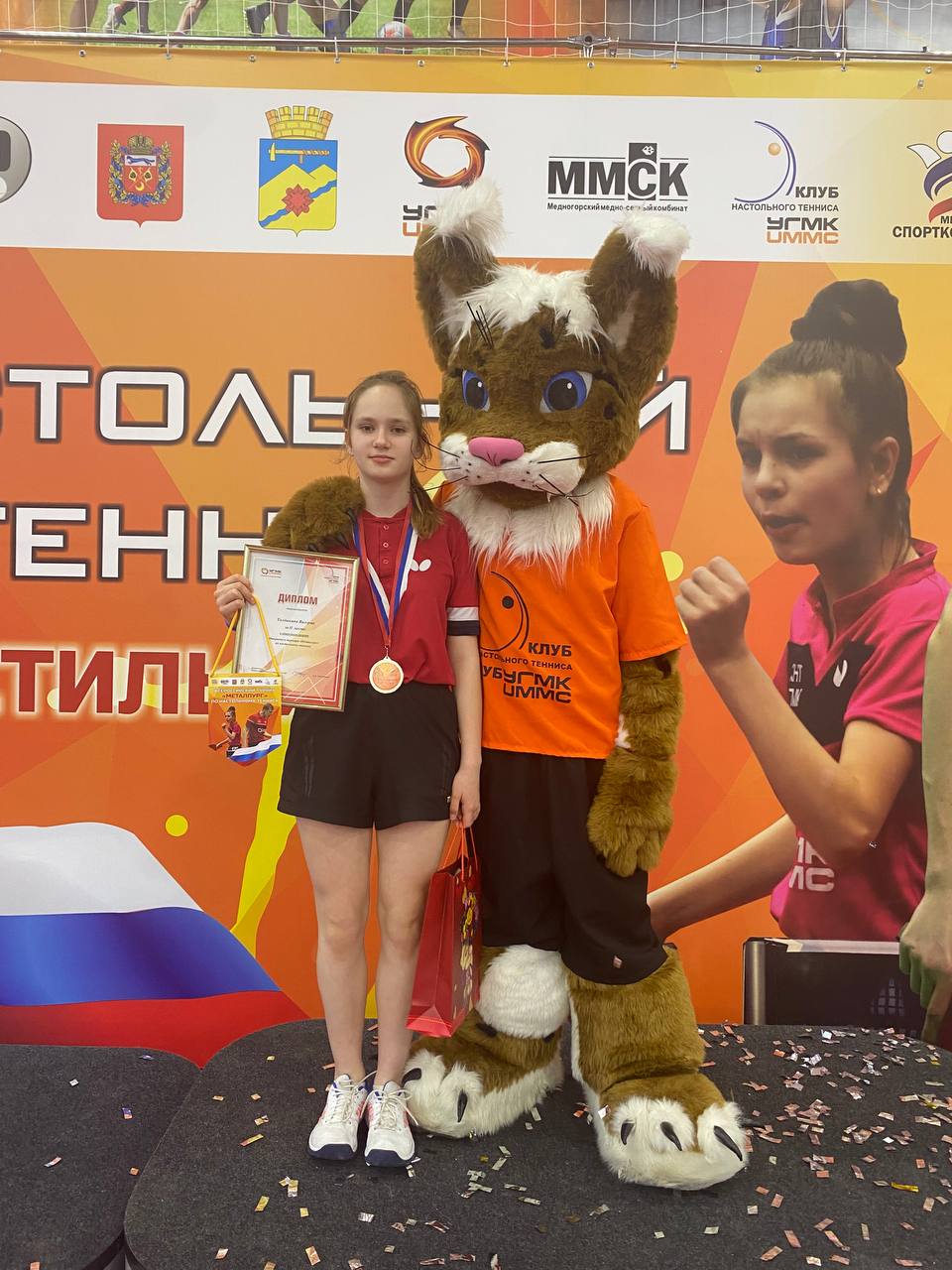 